від 10.08.2021 № 01-36/553на № _____від ___                                                                               Керівникам закладів освіти Відділ освіти Донецької селищної ради надсилає лист доручень за   підсумками проведення наради керівників закладів освіти  Донецької ТГ від 10.08.2021року (у форматі відеоконференції за допомогою платформи Zoom) та звертає увагу на необхідність надання до 27.08.2021 року інформації про його виконання за відповідними пунктами (окремо по кожному пункту).  Додаток: на 3 арк. в 1 прим.Начальник  відділу   Оригінал  підписано           Тетяна ШЕЛЕСТДодаток до листа відділу освіти 10.08.2021  № 01-36/553                                             ДОРУЧЕННЯначальника відділу освіти Донецької селищної радиза підсумками проведення наради                                                                                                керівників закладів  освіти   Донецької  територіальної громади(у форматі відеоконференції за допомогою платформи Zoom) від 10.08.2021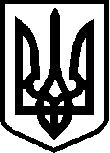 УКРАЇНАДОНЕЦЬКА СЕЛИЩНА РАДАВІДДІЛ ОСВІТИ                                   Ukraine * Donets Village Soviet *Department of Education *  вул. Центральна, 40, смт. Донець,  Харківська область,  Україна, 64250    	           	т.  05749- …..;  E-mail: viddilosvitu.donets@ukr.net код ЄДРПОУ 43917244 Дата засіданняПитання, що розглядаютьсяПрийняті рішенняВідмітка    закладу   освіти  про виконання10.08. 20211. Про Постанову Кабінету Міністрів України від 28.07.2021 року № 787 «Про внесення змін до постанови Кабінету Міністрів України від 9 грудня 2020 року № 1236»1. Керівникам закладів освіти:1.1. Інформацію взяти до відома.1.2. Ознайомити всіх працівників з Постановою Кабінету Міністрів України від 28.07.2021 року           № 787 «Про внесення змін до постанови Кабінету Міністрів України від 9 грудня 2020 року № 1236».                                     Термін: до 12.08.20211.3. Забезпечити виконання  п.3 пп.151  Постанови Кабінету Міністрів України від 28.07.2021 року           № 787 «Про внесення змін до постанови Кабінету Міністрів України від 9 грудня 2020 року № 1236»  у разі запровадження карантинних обмежень у регіоні.                        Термін: у разі переходу регіону у жовту або помаранчеву зону1.4. Провести інформаційно-роз’яснювальну роботу з працівниками закладу освіти щодо вакцинації проти COVID-19 з метою запобігання можливого переходу на навчання з використанням технологій дистанційного навчання.                           Термін: протягом серпня 2021 року1.5. Залучити медичних працівників КНП «ЦПМСД» для проведення інформаційно-роз’яснювальної роботи з працівниками закладу освіти щодо вакцинації проти COVID-19.                          Термін: за потребою та за письмовим зверненням до КНП «ЦПМСД»1.6. Надати звіт про стан вакцинації працівників закладу за встановленою формою                       Термін: щопонеділка до 09-002. Про підготовку до огляду готовності закладів освіти Донецької територіальної громади до роботи у 2021/2022 навчальному році   2. Керівникам закладів  освіти 2.1. Інформацію взяти до відома.2.2. Надати акти готовності закладів освіти до роботи у 2021/2022 навчальному році                          Термін: до 20.08. 2021 року2.4. Підготувати заклад освіти до огляду готовності прийому закладів дошкільної, загальної середньої та позашкільної освіти до роботи у 2021/2022 навчальному році                           Термін: до 20.08. 2021 року3. Про виконання п.11. доручення заступника голови               Харківської обласної державної адміністрації Олександра Скакуна до службової наради щодо забезпечення порядку та безпеки в Харківській       області напередодні та під час відзначення Дня Державного Прапора України    (23 серпня) та Дня Незалежності України (24 серпня)3. Керівникам закладів  освіти:3.1. Інформацію взяти до відома.3.2. Ознайомити працівників закладу з вимогами п.11. доручення заступника голови               Харківської обласної державної адміністрації Олександра Скакуна до службової наради щодо забезпечення порядку та безпеки в Харківській       області напередодні та під час відзначення Дня Державного Прапора України    (23 серпня) та Дня Незалежності України (24 серпня)                                      Термін: до 10.08.20213.3. Забезпечити організацію та проведення службових нарад, протокольних інструктажів підлеглих осіб з метою вжиття додаткових заходів щодо посилення безпеки, особливо в протипожежній сфері, усунення будь-яких ризиків, можливих терористичних загроз, порушень громадського порядку, своєчасного реагування за фактами виявлення правопорушень, зокрема негайного інформування правоохоронних органів про їх вчинення та запобігання їх виникненню.                                      Термін: до 20.08.2021         3.4. Організувати чергування у закладі освіти у святкові дні.                               Термін: до 20.08.2021     4. Про доставку підручників для учнів 4-х, 8-х класів4. Керівникам закладів  загальної середньої освіти:4.1. Інформацію взяти до відома.4.2. Забезпечити у програмному забезпеченні, що взаємодіє з ІТС «ДІСО», заповнення форми «Отримання підручників».             Термін: У день отримання підручників5. Різне:- Про лист КВНЗ «Харківська академія неперервної освіти» від 05.07.2021 року № 367 «Про підвищення кваліфікації вчителів початкових класів»;- Про лист Управління державної служби якості освіти у Харківській області від 03.08.2021 року  № 01-25/4075. Керівникам закладів  загальної середньої освіти:5.1.1.  Інформацію взяти до відома.5.1.2. Забезпечити заповнення вчителями початкових класів листа реєстрації на сайті «Дистанційна освіта КВНЗ «Харківська академія неперервної освіти» (для попередньо зареєстрованих)                               Термін: з 02.08.20215.2.1. Інформацію взяти до відома.5.2.2. Ознайомити педпрацівників закладу, які працюють або будуть працювати в інклюзивних класах у 2021/2022 н.р. з наданими матеріалами «Якісне інклюзивне навчання», підготовлені  Державною службою якості освіти України спільно з експертами проєкту SURGe                                      Термін: до 20.08.2021